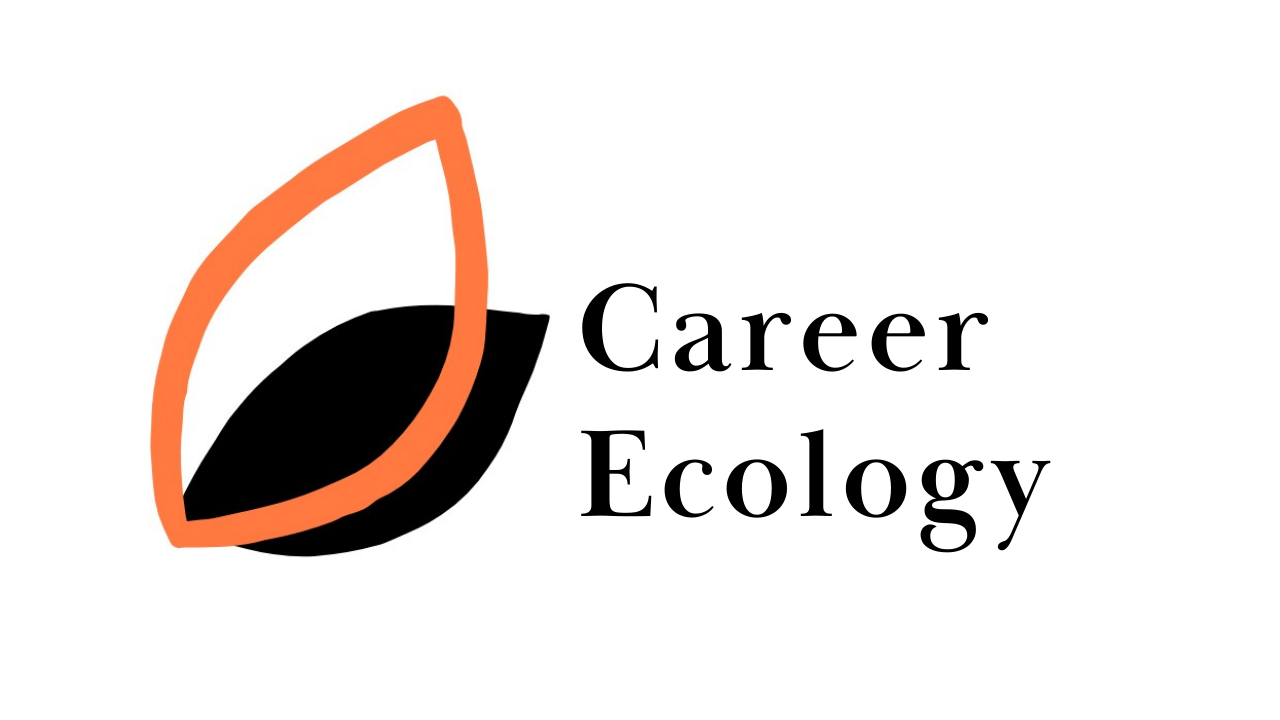 Antagonistic Mentoring________________Antagonistic MentorsOpen to the GuidanceName it . . .Feels . . .The guidance I received . . .Name it . . .Feels . . .The guidance I received . . .Name it . . .Feels . . .The guidance I received . . .Name it . . .Feels . . .The guidance I received . . .